ANEXO 2: 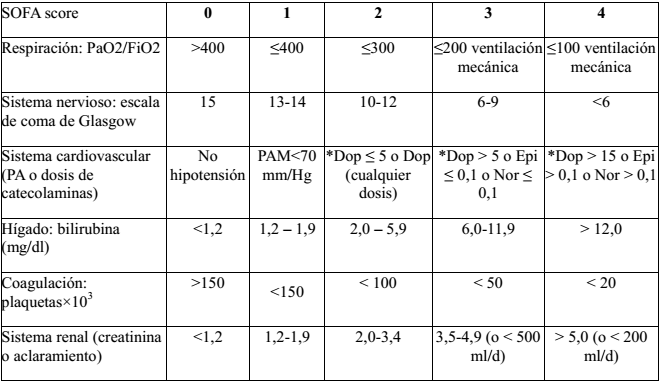 Escore de SOFA.